La Rioja, …de … de 2020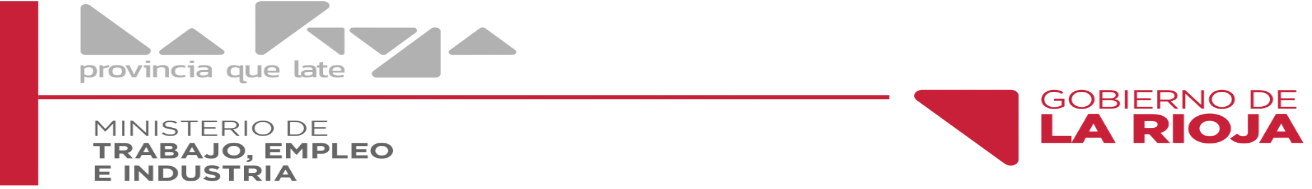 AL SR.MINISTRO DE TRABAJO, EMPLEO E INDUSTRIACR. FEDERICO BAZANSU DESPACHOMe dirijo a Ud. a los fines de solicitarle tenga a bien considerar, el pedido de solicitud de crédito del Consejo Federal de Inversiones (CFI) promovido por el Ministerio de Trabajo, Empleo e Industria de la Provincia en el marco de la operatoria de crédito de emergencia.Sin otro particular, lo saludo a Ud. Atentamente.MONTO DEL CREDITO  A SOLICITAR:$DESTINO DEL FONDO: